nr 19/2024 (1051)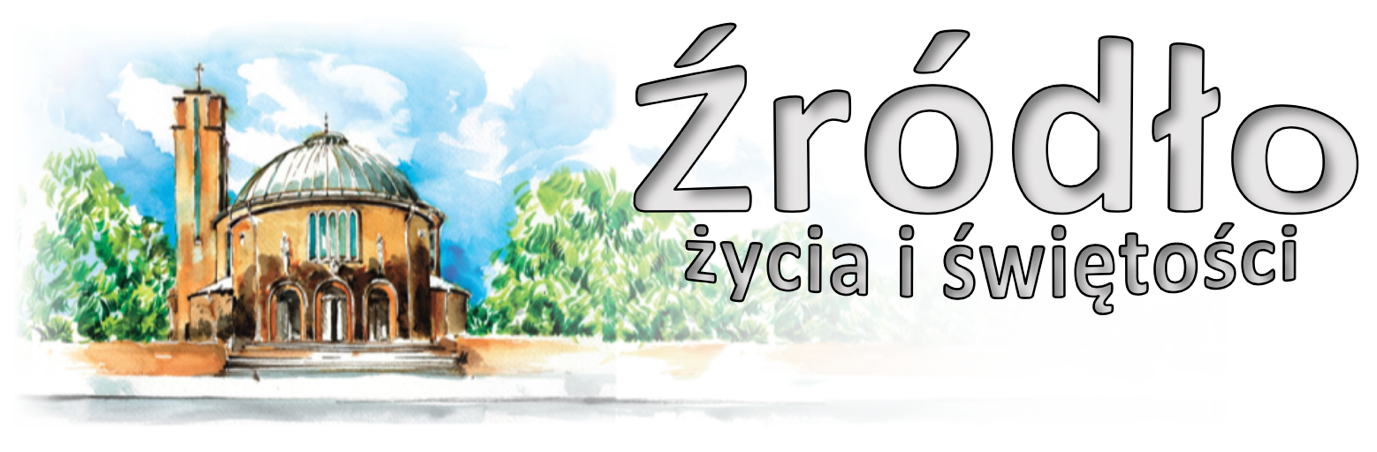 19 maja 2024 r.gazetka rzymskokatolickiej parafii pw. Najświętszego Serca Pana Jezusa w RaciborzuUroczystość Zesłania Ducha ŚwiętegoEwangelia według św. Jana (15,26-27;16,12-15)„Jezus powiedział do swoich uczniów: Gdy przyjdzie Paraklet, którego Ja wam poślę od Ojca, Duch Prawdy, który od Ojca pochodzi, On zaświadczy o Mnie. Ale wy też świadczycie, bo jesteście ze Mną od początku. Jeszcze wiele mam wam do powiedzenia, ale teraz znieść nie możecie. Gdy zaś przyjdzie On, Duch Prawdy, doprowadzi was do całej prawdy. Bo nie będzie mówił od siebie, ale powie wszystko, cokolwiek usłyszy, i oznajmi wam rzeczy przyszłe. On Mnie otoczy chwałą, ponieważ z mojego weźmie i wam objawi. Wszystko, co ma Ojciec, jest moje. Dlatego powiedziałem, że z mojego weźmie i wam objawi.”Dlaczego Chrystus nazwał łaskę Ducha wodą? (zob. J 7,37-39 oraz J 4,13-14). Bo wszystko istnieje przez wodę. Woda ożywia rośliny i zwierzęta, woda przychodzi z nieba w deszczu. W jeden sposób przychodzi, lecz w różny sposób działa. Jedno źródło nawadnia cały ogród, jeden i ten sam deszcz spada na cały świat. Ale jest on biały w lilii, czerwony w róży, żółty w lewkoniach i hiacyntach, różny w różnych rzeczach. Inaczej jest w palmie, inaczej w winnym krzewie, jest wszystkim we wszystkim, choć jest jednego rodzaju i sam od siebie się nie różni. Nie zmienia się deszcz i nie spada raz tak, drugi raz inaczej, ale się stosuje do natury przyjmującej go; dla każdej rzeczy staje się tym, co jej odpowiada. Podobnie też jeden jest wprawdzie Duch Święty, jednego rodzaju i niepodzielny, ale każdemu udziela łaski, jak chce. Jak suche drzewo po przyjęciu wody wypuszcza gałązki, tak grzeszna dusza dzięki pokucie, zaszczycona łaską Ducha Świętego, wydaje owoce sprawiedliwości. Choć jeden jest Duch Święty, z woli Bożej w imię Chrystusa sprawia różne cnoty. U jednego posługuje się językiem ku mądrości, u drugiego oświeca duszę w proroctwie, innemu daje moc wypędzania szatanów, jeszcze innemu udziela daru wykładania Bożego Pisma. Jednego umacnia we wstrzemięźliwości, drugiego uczy miłosierdzia, innego postów i umartwiania lub pogardy ziemskich pragnień, innego przygotowuje do męczeństwa. W jednym działa tak, w drugim inaczej, choć sam pozostaje jednaki, jak napisano: „W każdym różnie przejawia się Duch ku wspólnemu pożytkowi. Jeden otrzymuje od Ducha mowę mądrości, drugi przez tego samego Ducha mowę wiedzy, inny wiarę w tymże Duchu, inny dar uzdrawiania w tym samym Duchu, jeszcze inny dar czynienia cudów, inny dar proroctwa, inny dar rozróżniania duchów, inny różne rodzaje języków. Wszystko to zaś sprawia jeden i ten sam Duch, rozdzielając każdemu, jak zechce...” (1 Kor 12,7–11). Cała działalność Ducha Świętego dotyczy dobra i ludzkiego zbawienia. Przede wszystkim łagodne jest Jego przyjęcie, bardzo lekkie Jego jarzmo. Jego przyjście poprzedzają promienie światła i wiedzy. Przychodzi z sercem prawdziwego obrońcy. Przychodzi, aby zbawić, leczyć, uczyć, zachęcać, wzmacniać, pocieszać, oświecać: duszę najpierw tego, który Go przyjmuje, a potem przez niego i innych.św. Cyryl Jerozolimski (zm. ok. 386 r.)Ogłoszenia z życia naszej parafiiPoniedziałek – 20 maja 2024 – NMP Matki Kościoła 					J 19,25-34	  630			Do Miłosierdzia Bożego o wybawienie dusz z czyśćca oraz o łaskę nawrócenia dla grzeszników	  900			Za †† Stanisławę, Stanisława i Jana Charęza, Jana i Bertę Petela, Jana i Władysława Świsterskich	1800	1.	Za † siostrę Marię Ochrombel			2.	Za † Genowefę Kulig w 18. rocznicę śmierci, jej †† rodziców, rodzeństwo, mężów Michała i Karola, syna Macieja i wszystkich †† z rodziny Gogulskich			3.	Za † Daniela Czerneckiego z ok. urodzin			Nabożeństwo majoweWtorek – 21 maja 2024 – św. Jana Nepomucena, prezbitera i męczennika 	Mk 9,30-37	  630			Do Miłosierdzia Bożego za †† Franciszka Maindok, rodziców Elżbietę, Oskara i Jadwigę Maindok oraz za dusze w czyśćcu	  800			W języku niemieckim: Za †† Beatę, Jadwigę i Reinholda Miler, Paulinę Kubek, Ritę Jonas	1800			Msza Święta pod przewodnictwem Księdza Biskupa Célestin-Marie Gaoua z diecezji Sokodé w Togo (w języku łacińskim)			1.	Za wstawiennictwem MBNP w intencji wnuka Jana z prośbą o nawrócenie			2.	Dziękczynna z okazji 90. rocznicy urodzin Elżbiety o zdrowie i Boże błogosławieństwo na dalsze lata życia (od dzieci, wnuków i prawnuków)		Nabożeństwo majowe						W kościele spotkanie z ks. BiskupemŚroda – 22 maja 2024 									Mk 9,38-40	  630			Za † Norberta Konieczny (od Marii i Antoniego Gądek)	  900			W intencji Magdaleny i Piotra z okazji rocznicy ślubu z podziękowaniem za otrzymane łaski, z prośbą o Boże błogosławieństwo i zdrowie	1800	1.	Za †† Aleksandra i Władysławę Zieniewicz, syna Michała, Reginę i Joachima Lucia, ich wnuczkę Agnieszkę, Stanisława Susłowicza i Jerzego Kosika			2.	Za †† rodziców Jadwigę i Edmunda oraz †† z rodziny i dusze w czyśćcu																Nabożeństwo majoweCzwartek – 23 maja 2024 – Jezusa Chrystusa Najwyższego i Wiecznego Kapłana  Mk 14,22-25	  630	1.	Do Miłosierdzia Bożego za † mamę Paulinę Ziemniak w 30. dzień			2.	Za † Beatę Krupę – Chodorowską (od kuzynki Janiny Krupa i cioci Władysławy)	1630			Nabożeństwo majowe dla dzieci	1800	1.	Do Miłosierdzia Bożego za †† Edwarda i Stanisława Wołoszyn, †† z rodziny i dusze w czyśćcu			2.	Za † mamę Darię Kłosek w kolejną rocznicę śmierci, †† babcie i dziadków z obu stron, ciocię Zofię i wujka Jerzego, †† z rodziny Skura i Mokrosz	Nabożeństwo majowePiątek – 24 maja 2024 – MNP Wspomożycielki Wiernych 				Mk 10,1-12	  630			Za † Krystynę Wieliczko w 2. rocznicę śmierci	  900			W intencji † męża, ojca i dziadka, teściów i wszystkich †† z rodziny	1500			Koronka do Bożego Miłosierdzia	1800	1.	rez. Skowyra			2.	Za † Jadwigę Piechniczek, męża Franciszka, rodziców, rodzeństwo z obu stron, dwóch wnuków, zięcia Jerzego i dusze w czyśćcu			Nabożeństwo majowe	1900			Spotkanie dla młodzieży Sobota – 25 maja 2024 									Mk 10,13-16	  630	1.	Za † ojca Jana Reichel, matkę Annę, siostry Gizelę i Irenę, dziadków Jana i Rozalię Reichel, Adolfa i Marię Fojcik i †† z pokrewieństwa			2.	Za †† rodziców Stanisławę i Jana Sochan oraz za dusze w czyśćcu	1730			Nabożeństwo majowe i modlitwa o pokój	1800	1.	Za † matkę Marię Skatuła w 8. rocznicę śmierci, † ojca Rudolfa i †† z rodziny			2.	Za † męża i ojca Józefa Rymarskiego w 3. rocznicę śmierci, †† rodziców Serafinę i Jana Terleckich, Mariannę i Franciszka Rymarskich oraz wszystkich †† z rodziny i dusze w czyśćcuNiedziela – 26 maja 2024 – Najświętszej Trójcy 					Mt 28,16-20	  700			W intencji wszystkich matek naszej parafii	  830			Godzinki o Niepokalanym Poczęciu NMP	  900			Do Bożej Opatrzności z podziękowaniem za otrzymane łaski w intencji Marii z okazji 70. rocznicy urodzin z prośbą o Boże błogosławieństwo, potrzebne łaski i zdrowie dla solenizantki i całej rodziny	1030	1.	W intencji rocznych dzieci: Lena Klecha, Zofia Harnasz			2.	Do Bożej Opatrzności w intencji Ludwiki z okazji kolejnej rocznicy urodzin z podziękowaniem za otrzymane łaski, z prośbą o dalsze, o Boże błogosławieństwo i zdrowieUWAGA: nie będzie Mszy Świętej dla dzieci (rodzinny wyjazd do Brennej)	1200			W intencji Bronisławy z okazji 80. rocznicy urodzin z podziękowaniem za otrzymane łaski, z prośbą o Boże błogosławieństwo i zdrowie dla dzieci z rodzinami	1500			Rejonowe spotkanie Rycerstwa Niepokalanej w Kietrzu	1700			Różaniec	1730			Nabożeństwo majowe	1800			Do Miłosierdzia Bożego z okazji dnia matki za † mamę Czesławę Kobylnik i dusze w czyśćcu	1900			Wieczór Filmowy – The ChosenW tym tygodniu modlimy się: W intencji Neoprezbiterów i o nowe powołaniaWczoraj w kościele Seminaryjnym w Opolu miały miejsce święcenia kapłańskie. Wyświęcono 3 nowych kapłanów dla naszej diecezji, w tym ks. Romualda z Togo oraz ks. Tomasza. Ks. Rafał Woszek, Nieoprezbiter pochodzący z Polskiej Nowej Wsi na mocy dekretu księdza Biskupa rozpocznie posługę w naszej parafii od 21 sierpnia. Pamiętajmy o nich w modlitwie i prośmy o dalsze nowe powołania.Zapraszamy na godz. 1545 na Różaniec Fatimski w intencji Neoprezbiterów, oraz na godz. 1730 na nabożeństwo majowe.Uroczystością Zesłania Ducha Świętego kończy się okres wielkanocny. Jutro święto NMP Matki Kościoła. Najprawdopodobniej od poniedziałku rozpocznie się malowanie kościoła. Gdyby zaistniała taka potrzeba, to część nabożeństw i Mszy Świętych w tygodniu zostanie odprawiona w kaplicy pod kościołem.W poniedziałek o 1930 próba scholi.We wtorek wieczorną Mszę Świętą odprawi Ksiądz Biskup Célestin-Marie Gaoua z rodzinnej diecezji ks. Romualda, z Socode w Togo. Po Mszy Świętej w kościele spotkanie z ks. Biskupem.We wtorek o godz. 1530 spotkanie Klubu Seniora, po wieczornej Mszy spotkanie Kręgu Biblijnego, o 1700 próba chóru.Spotkanie Ruchu Rodzin Nazaretańskich w środę po wieczornej Mszy Świętej.W czwartek o 1630 nabożeństwo majowe dla dzieci. Tego dnia przypada święto Jezusa Chrystusa Najwyższego Kapłana i dzień dzieła modlitw za kapłanów „Oremus”.W czwartek w par. w Studziennej spotkanie Bractwa Świętego Józefa.Za tydzień Niedziela Trójcy Świętej.W przyszłą niedzielę w kaplicy pod kościołem Wieczór Filmowy i kolejny odcinek serialu Wybrani – The Chosen.Poszukujemy osoby chętnej na adoracji w poniedziałki o 1500 oraz w piątki o 900 (pilne!).W poniedziałek w Pietrowicach dzień modlitw rolników. Msza w Gródczankach o 1500.25 maja zapraszamy na przejście fragmentu Raciborskiej Drogi św. Jakuba z Bierawy do Łubowic.26 maja rejonowe spotkanie Rycerstwa Niepokalanej w Kietrzu. Wyjazd o godz. 1400.Dekanalne Duszpasterstwo młodzieży zaprasza na wyjazd na święto młodzieży na polach Lednickich. Wyjazd w nocy z 31 maja na 1 czerwca o godzinie 3:00. Koszt 180 zł. Zapisy odbywają się przez formularz zamieszczony na stronie internetowej.Przed kościołem do nabycia: nasza parafialna gazetka „Źródło” oraz Gość Niedzielny. Ukazał się także specjalny numer GN.Kolekta dzisiejsza przeznaczona jest na bieżące potrzeby parafii. Dziś także dodatkowa zbiórka na cele remontowe.Dziękujemy również rodzicom dzieci komunijnych za złożoną ofiarę za którą zakupiono relikwiarz bł. Carlo Acutisa, a także za ofiary dzieci złożone na cele misyjne. Na ten cel przekazano 2020 zł. i 20 euro.Za wszystkie ofiary, kwiaty i prace przy kościele składamy serdeczne „Bóg zapłać”. W minionym tygodniu odeszli do Pana: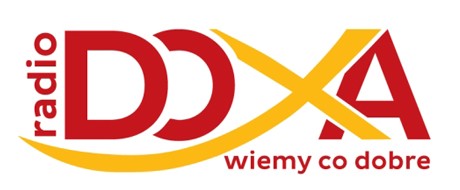 + Jacek Ostrowski, lat 52, zam. poprzednio na ul. SłowackiegoWieczny odpoczynek racz zmarłym dać PanieStanowisko Rady Stałej Konferencji Episkopatu Polski w sprawie prawnej ochrony ludzkiego życiaDeklaracja Dignitas infinita o godności człowieka to dokument Dykasterii Nauki Wiary zaaprobowany przez Ojca Świętego Franciszka, poruszający kluczowe zagadnienia ludzkiego życia. W związku z narastającą w przestrzeni publicznej i działaniach rządu presją dotyczącą zmiany prawnej ochrony życia ludzkiego w kierunku legalizacji zabijania dzieci w łonie matek, pragniemy przypomnieć jednoznaczne i niezmienne stanowisko Kościoła w tej kwestii. „Kościół nie przestaje przypominać, że «godność każdej istoty ludzkiej ma charakter istotowy i obowiązuje od chwili poczęcia do naturalnej śmierci. Uznanie tej godności jest niezbywalnym warunkiem wstępnym ochrony egzystencji osobistej i społecznej, a także niezbędnym warunkiem tego, by braterstwo i przyjaźń społeczna mogły się urzeczywistniać między wszystkimi narodami na ziemi». Opierając się na tej nienaruszalnej wartości ludzkiego życia, magisterium Kościoła zawsze wypowiadało się przeciwko aborcji. Św. Jan Paweł II pisze o tym: «Wśród wszystkich przestępstw przeciw życiu, jakie człowiek może popełnić, przerwanie ciąży ma cechy, które czynią z niego występek szczególnie poważny i godny potępienia. […] Dzisiaj jednak świadomość jego zła zaciera się stopniowo w sumieniach wielu ludzi. Akceptacja przerywania ciąży przez mentalność, obyczaj i nawet przez prawo jest wymownym znakiem niezwykle groźnego kryzysu zmysłu moralnego, który stopniowo traci zdolność rozróżnienia między dobrem i złem, nawet wówczas, gdy chodzi o podstawowe prawo do życia. Wobec tak groźnej sytuacji szczególnie potrzebna jest dziś odwaga, która pozwala spojrzeć prawdzie w oczy i nazywać rzeczy po imieniu, nie ulegając wygodnym kompromisom czy też pokusie oszukiwania siebie. […] Właśnie w przypadku przerywania ciąży można się dziś często spotkać z dwuznacznymi określeniami, jak na przykład ‘zabieg’, które zmierzają do ukrycia jego prawdziwej natury 
i złagodzenia jego ciężaru w świadomości opinii publicznej. Być może, samo to zjawisko językowe jest już objawem niepokoju nurtującego sumienia. Jednak żadne słowo nie jest w stanie zmienić rzeczywistości: przerwanie ciąży jest – niezależnie od tego, w jaki sposób zostaje dokonane – świadomym i bezpośrednim zabójstwem istoty ludzkiej w początkowym stadium jej życia, obejmującym okres między poczęciem a narodzeniem». Nienarodzone dzieci są zatem «najbardziej bezbronne i niewinne ze wszystkich, a dzisiaj odziera się je z ludzkiej godności, aby robić z nimi to, co się chce, pozbawiając je życia i ustanawiając prawa, by nikt nie mógł temu przeszkodzić».  Należy zatem stwierdzić z całą mocą i jasnością, nawet w naszych czasach, że «obrona rodzącego się życia jest ściśle związana z obroną jakiegokolwiek prawa człowieka»” (Deklaracja Dignitas infinita, 47). W kontekście troski o życie i rozwój dzieci, Rada Stała KEP zachęca wszystkich wiernych do włączenia się w inicjatywę Ojca Świętego Franciszka, który ustanowił pierwsze Światowe Dni Dzieci. Będą one obchodzone 25 i 26 maja 2024 roku. W naszych modlitwach pamiętajmy także o tych dzieciach, którym nigdy nie było dane ujrzeć blasku słońca.Podpisali Członkowie Rady StałejKonferencji Episkopatu Polski Jasna Góra, 2 maja 2024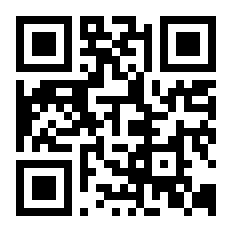 